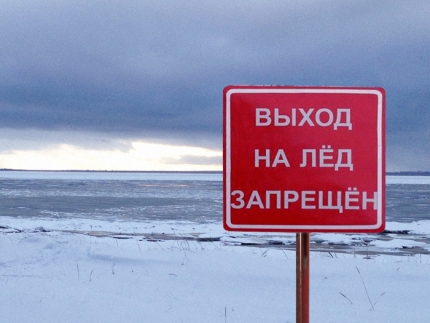 Осторожно! Тонкий лед!Исходя из анализа ледовой обстановки и в целях предупреждения гибели людей на водных объектах области, в некоторых районах Ярославского региона уже действует запрет выхода людей и выезда механических транспортных средств на ледовое покрытие водных объектов.Статья 14 закона Ярославской области N 100-з «Об административных правонарушениях» предусматривает наказание за выход людей  на лед в запрещенных местах. Несоблюдение закона влечет за собой предупреждение или наложение административного штрафа на граждан в размере 3 тысяч рублей.Несоблюдение правил безопасности на водных объектах в весенний период часто становится причиной гибели и травматизма людей. В связи со всем вышеназванным Главное управление МЧС России по Ярославской области призывает население строго соблюдать меры предосторожности: · пользоваться только дорогами, по которым разрешено двигаться; · не подходить близко к реке, одно неловкое движение, и вы может стать жертвой несчастного случая; · не стоять на обрывистом берегу, подвергающемся размыву и обвалу; · внимательно следить за детьми, чтобы они не допускали шалостей у водоема и не спускались на лед! Но, если все же Вы провалились, не паникуйте! Сбросьте тяжелые вещи, широко раскиньте руки по кромкам льда, чтоб не погрузиться с головой, и зовите на помощь. Переберитесь к тому краю полыньи, откуда идет течение – это гарантия, что Вас не затянет под лед. Добравшись до края полыньи, старайтесь побольше высунуться из воды, чтобы налечь грудью на закраину и забросить ногу на край льда. Выбравшись из полыньи, откатитесь от нее и ползите в ту сторону, откуда пришли. Выбравшись на сушу, поспешите согреться: охлаждение может вызвать серьезные осложнения. Если Вы стали свидетелем, участником или виновником происшествия на водном объекте, необходимо немедленно сообщать о случившемся по телефонам вызова экстренных служб «01» или «112». Будьте уверены, к Вам обязательно придут на помощь!